Бюджет для                                                     граждан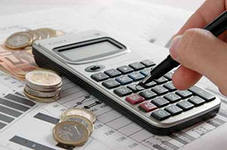 По отчету об исполнении бюджета Невьянского городского округа за 2014 годПредисловиеИсполнение бюджета – процесс сбора и учета доходов и осуществление расходов на основе сводной бюджетной росписи и кассового плана.Исполнение бюджета – это этап бюджетного процесса, который начинается с момента утверждения решения о бюджете законодательным (представительным) органом муниципального образования и продолжается в течение финансового года. Можно выделить следующие этапы этого процесса: - исполнение бюджета по доходам,задача участников бюджетного процесса заключается в обеспечении полного и своевременного поступления в бюджет налогов, сборов, доходов от использования имущества и других обязательных платежей, в соответствии с утвержденным планом мобилизации доходов. - исполнение по расходам, которое означает последовательное финансирование мероприятий, предусмотренных решением о бюджете, в пределах утвержденных сумм с целью исполнения принятых муниципальным образованием расходных обязательств. - составление и утверждение отчета об исполнении бюджета является важной формой контроля над исполнением бюджета.Отчет об исполнении бюджета составляется по всем основным показателям доходов и расходов в установленном порядке с необходимым анализом исполнения доходов и расходования средств.Годовой отчет об исполнении бюджета предоставляется в Думу Невьянского городского округа. По результатам рассмотрения отчета об исполнении бюджета Дума Невьянского городского округа принимает решение об его утверждении либо отклонении.Показатели социального - экономического развития Невьянского городского округа за 2014 год 42273 человек – численность населения на 01.01.2014 года 111,7 – индекс потребительских цен 8934,0 руб. – прожиточный минимум 26135,0 руб. – среднемесячная заработная плата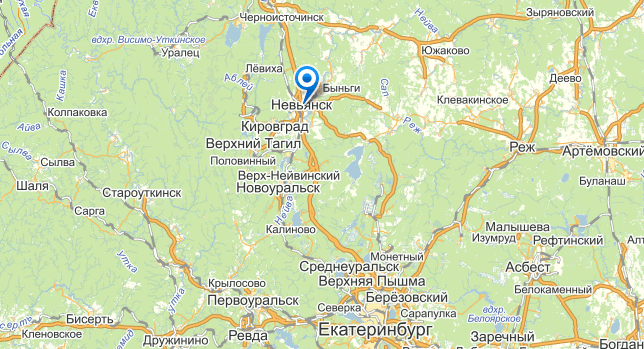 Основные характеристики бюджета Невьянского городского округа за 2014 годОсновные параметры исполнения бюджета Невьянского городского округа за 2014 годДоходы в расчете на одного человека – 27771,7 рублейРасходы в расчете на одного человека – 28526,9 рублейДоходы бюджета Невьянского городского округаДоходы бюджета Невьянского городского округа образуются за счет налоговых и неналоговых доходов, а также за счет безвозмездных поступлений.Структура доходов бюджета Невьянского городского округа за 2014 годВсего поступило доходов 1 173 993,1 тыс. руб.Структура налоговых доходов бюджета Невьянского городского округа за 2014 годВсего поступило налоговых доходов 444 580,8 тыс. руб.Исполнение прогноза доходов по налоговым платежам в бюджет Невьянского городского округа в 2014 годуДинамика налоговых поступлений в бюджет Невьянского городского округа за 2013 -2014 годыСтруктура неналоговых доходов в 2014 годуВсего поступило неналоговых доходов в 2014 году – 57723,5 тыс. руб.Исполнение прогноза доходов по неналоговым платежам в бюджет Невьянского городского округа в 2014 годуДинамика неналоговых поступлений в бюджет Невьянского городского округа за 2013 -2014 годыСтруктура безвозмездных поступлений в 2014 годуВсего поступило 671688,73  тыс. руб.Исполнение прогноза поступлений безвозмездных поступлений в бюджет Невьянского городского округа в 2014 годуДинамика безвозмездных поступлений в бюджет Невьянского городского округа за 2013 -2014 годыНедоимка по доходам бюджета Невьянского городского округаДинамика доходов бюджета Невьянского городского округа за 2009 – 2014 годыДинамика налоговых и неналоговых доходов бюджета Невьянского городского округа за 2009 – 2014 годыДинамика безвозмездных перечислений бюджета Невьянского городского округа за 2009 – 2014 годыРасходы бюджета городского округаРасходы бюджета городского округа – денежные средства, направленные на финансовое обеспечение задач и функций местного самоуправления.Функциональная структура расходов бюджета за 2014 годВсего произведено расходов – 1 209 542,2 тыс. руб.	Исполнение бюджета Невьянского городского округа  за 2014 год по расходам	Расходы бюджета городского округа в 2014 году на образованиетыс.руб.Образование  Невьянского городского округа34  муниципальных учреждения  Динамика расходов бюджета городского округа за 2013 -2014 годыРеализация муниципальных целевых программ в 2014 году  в тыс. руб.                                 Реализация областных  целевых  программ  в 2014 году  в тыс. руб.Реализация федеральных целевых программ в 2014 годуРасходы по публично нормативным обязательствам в 2014 годутыс. руб.Источники финансирования дефицита бюджета городского округаВ процессе принятия и исполнения бюджета городского округа большое значение приобретает сбалансированность доходов и расходов.  Дефицит  - это превышение расходов над доходами. Профицит – это превышение доходов над расходами.Муниципальный долг Невьянского городского округа в 2014 годутыс. руб.Объем и структура муниципального долга                                                                                                                              тыс. руб. Объем расходов на обслуживание муниципального долга, всего  - 18,6 тыс. рублей,   в том числе по:- бюджетным кредитам, полученным из субъекта РФ – 18,6 тыс. руб.Дополнительная  информация к отчету об исполнении бюджета Невьянского городского округа за 2014 годИнформация для контактовФинансовое управление администрации Невьянского городского округаИндекс: 624192Адрес: город  Невьянск, улица Кирова, дом 1Телефон: 8 (34356) 2-14-80Факс: 8 (34356) 2-14-73Е-mail: fuvngo@gmail.comВремя приема граждан: пятница с 15.00 до 17.00 часовРуководитель : Заместитель главы администрации по вопросам промышленности, экономики и финансов, начальник финансового управления  - Балашов Александр МихайловичНаименованиеПлан в тысячах рублейФакт в тысячах рублейПроцент исполненияУдельный вес, процентовДоходы -всего1180108,91173993,199,48хв том числе:-налоговые доходы442968,8444580,8100,437,87-неналоговые доходы55943,057723,5103,24,92-безвозмездные поступления681197,1671688,798,6057,21Расходы -всего,1231791,51209542,298,2хв том числе:-текущие расходы1048049,21026768,098,084,9-расходы капитального характера183742,3182774,299,515,1Дефицит (-), профицит(+)-51682,6-35549,1ххИсточники финансирования дефицита бюджета - всего,51682,635549,1хх-кредиты -всего,-4360,01340,0ххв т.ч. -получение7700,07700,0хх-погашение-12060,0-6360,0хх-изменение остатков средств бюджета56042,634209,1ххОтношение дефицита бюджета к доходам, процентов(без учета безвозмездных поступлений и дополнительного норматива по НДФЛ)23,716ххНаименование видов доходовНедоимка на 01.01.2014 года в тыс. руб.Удельный вес, %Недоимка на 01.01.2015 года в тыс. руб.Удельный вес, %Отклонение +/- (гр.4-гр.2)123456Налог на доходы физических лиц807,04,43054,613,12247,6Налоги на совокупный доход480,62,63583,72,5103,1Налог на имущество физических лиц4880,626,666745,528,931864,9Земельный налог4094,822,377852,333,673757,5Доходы от использования имущества, находящегося в государственной и муниципальной собственности8044,043,945082,221,80-2961,8итого18307,0100,0023318,3100,005011,3НаименованиеПланФактДошкольное образование247375,8247267,9Общее образование, в том числе389776,6387938,1Школы305281,1303599,6Учреждения дополнительного образования84495,584338,5Молодежная политика и оздоровление детей16585,216507,6Другие вопросы в области образования25937,425015,4Всего679675,0676729,0№ п/пНаименование программыПланФактМуниципальная программа "Газификация Невьянского городского округа  на 2012-2015г.г."15 811,915 354,3Муниципальная программа  "Профилактика правонарушений в Невьянском городском округе  на 2013-2015  годы"630,0611,8Муниципальная программа " Повышение безопасности  дорожного движения на территории Невьянского городского округа" на 2011-2015 годы384,0376,2"Муниципальная целевая программа в сфере окружающей среды и обеспечения  экологической  безопасности по Невьянскому городскому округу на  период 2009-2020годы"919,9912,4Муниципальная программа "Развитие культуры на территории Невьянского городского округа"  на  2012-2015 годы8 420,77 995,9Муниципальная программа "Предупреждение и борьба с социально значимыми заболеваниями на территории Невьянского городского округа  в  2012-2014 годах"360,0360,0Муниципальная программа "Управление муниципальной собственностью на территории  Невьянского городского округа в 2012-2015 годах"8 534,38480,0Муниципальная целевая программа "Развитие физической культуры и спорта  в Невьянском городском округе" на  2012 - 2015 годы11 462,511 365,3 Муниципальная программа "Развитие  образования в Невьянском городском округе ("Наша новая школа")" на 2011 - 2015 годы10 219,410 215,3Муниципальная  программа  "Комплексные меры противодействия  злоупотреблению наркотикам и их незаконному обороту в Невьянском городском округе на 2013 - 2015 годы"860,1860,1  Муниципальная программа "Чистая вода" Невьянского городского округа на 2010-2020 годы3630,03 590,0  Муниципальная программа "Развитие туризма в Невьянского городского округа на период 2011-2016 годы"841,2841,2Муниципальная целевая программа "Обеспечение  жильем молодых  семей на территории Невьянского городского округа на  2011-2015 годы"1 411,2352,8Муниципальная программа  "Информационное  общество Невьянского  городского округа"  на 2011-2015 годы99,073,9Муниципальная программа "Развитие сети дошкольных образовательных учреждений в Невьянском городском округе" на 2012 - 2015 годы31 268,331 170,4Муниципальная программа "Подготовка молодежи Невьянского городского округа к военной службе" на 2014-2016 годы500,0431,9Муниципальная долгосрочная целевая программа  "Подготовка документов  территориального планирования, градостроительного зонирования, документации по планировке и межеванию территории Невьянского городского округа  на 2014-2016 годы"3 921,93 806,3Муниципальная программа  "О мерах по ограничению  распространения  ВИЧ-инфекции на территории Невьянского городского округа" на 2014-2016 годы.187,5187,0Муниципальная целевая программа "Комплексное благоустройство дворовых территорий многоквартирных жилых домов Невьянского городского округа "Мой двор" на 2011-2015 годы554,7551,9Муниципальная  программа  "Реконструкция, модернизация  и капитальный ремонт инженерной инфраструктуры Невьянского городского округа на 2011-2016 годы"14 844,710 387,4Муниципальная программа "Развитие малых форм хозяйствования - крестьянских  (фермерских) хозяйств Невьянского городского округа в 2014-2016 годах"550,0514,0"Муниципальная программа  мероприятий по гражданской обороне, предупреждению чрезвычайных ситуаций природного, техногенного характера, водохозяйственной деятельности,  обеспечению первичных мер пожарной безопасности и безопасности людей на водных объектах  на территории Невьянского городского округа на 2012-2015 годы"4 963,04 865,7Муниципальная программа  "Развитие субъектов малого и среднего предпринимательства в Невьянском городском округе" на 2012-2015 годы505,0505,0Муниципальная  программа  "Энергосбережение и повышение  энергетической эффективности Невьянского городского округа Свердловской области  до 2020 года"1 985,41 959,4 Муниципальная программа "Развитие  транспортного комплекса в Невьянском городском округе" на 2011-2016 годы10 910,010 778,8Муниципальная программа  "Патриотическое воспитание молодежи в Невьянском городском округе" на 2014-2015 годы353,0348,1Муниципальная программа "Социальная поддержка населения Невьянского городского округа" на 2013 - 2015 годы.938,0866,5Муниципальная  программа мероприятий по профилактике терроризма и экстремизма, а также минимизации (или) ликвидации последствий проявлений терроризма и экстремизма на территории Невьянского городского округа на  2014-2016 годы.250,0247,2Муниципальная программа  "Доступная среда"  Невьянского городского округа  на 2013-2015 годы585,0585,0Муниципальная программа «Управление муниципальными финансами Невьянского городского округа до 2016 года»10 441,410 430,2Муниципальная программа   «Формирование жилищного фонда Невьянского городского округа для переселения граждан из жилых помещений, признанных непригодными для проживания и (или) с высоким уровнем износа на 2014 год»7 734,86 899,7Муниципальная программа «Программа развития муниципальной службы в Невьянском городском округе на 2014-.» 105,987,4Муниципальная программа «Устойчивое развитие сельских территорий Невьянского городского округа Cвердловской области на 2014-2017 годы и на период до 2020 года»203,0202,6Всего по муниципальным  программам154 385,8146 213,7№ п/пНаименование программы ПланФакт1Государственная программа Свердловской области "Развитие транспорта, дорожного хозяйства, связи и информационных технологий Свердловской области до 2020 года"62,562,52Государственная программа Свердловской области "Реализация основных направлений государственной политики в строительном комплексе Свердловской области до 2020 года"1425,1976,73Государственная программа Свердловской области "Развитие физической культуры, спорта и молодежной политики в Свердловской области до 2020 года"2506,61335,14Государственная программа Свердловской области "Обеспечение деятельности мировых судей Свердловской области до 2020 года"87,687,65Государственная программа Свердловской области "Обеспечение деятельности по комплектованию, учету, хранению и использованию архивных документов, находящихся в государственной собственности Свердловской области, до 2020 года"213,0213,06Государственная программа Свердловской области "Развитие жилищно-коммунального хозяйства и повышение энергетической эффективности в Свердловской области до 2020 года"64623,863462,67Государственная программа Свердловской области "Развитие культуры в Свердловской области до 2020 года"2670,82670,08Государственная программа Свердловской области "Развитие агропромышленного комплекса и потребительского рынка Свердловской области до 2020 года"70348,770194,09Государственная программа Свердловской области "Обеспечение рационального и безопасного природопользования на территории Свердловской области до 2020 года"122,8122,810Государственная программа Свердловской области "Развитие системы образования в Свердловской области до 2020 года"296952,6295267,611Целевая программа "Развитие туризма в Свердловской области" на 2011 - 2016 годы"10215,410215,412Государственная программа Свердловской области "Совершенствование социально-экономической политики на территории Свердловской области до 2020 года"681,7681,713Государственная программа Свердловской области "Социальная поддержка и социальное обслуживание населения Свердловской области до 2020 года"74079,071253,014 Всего по областным программам 523 989,6516 541,9в тыс. руб.№ п/пНаименование программы ПланФакт1.Федеральная целевая программа "Устойчивое развитие сельских территорий на 2014 - 2017 годы и на период до 2020 года" государственной программы Российской Федерации "Государственная программа развития сельского хозяйства и регулирования рынков сельскохозяйственной продукции, сырья и продовольствия на 2013 - 2020 годы"829,2829,22.Государственная  программу Российской Федерации "Доступная среда" на 2011 - 2015 годы.961,4961,43.Государственная  программа Российской Федерации "Развитие образования" на 2013 - 2020 годы1355,71355,74.Федеральная целевая программа "Жилище" на 2011 - 2015 годы государственной программы Российской Федерации "Обеспечение доступным и комфортным жильем и коммунальными услугами граждан Российской Федерации"505,10,05.Государственная программа Российской Федерации  "Развитие культуры и туризма на 2013-2020 годы"336,1336,16.Государственная программа Российской Федерации "Социальная поддержка граждан"14520,013264,47. Всего по федеральным программам18507,516746,8Наименование публично  нормативного обязательстваОбъем расходовЕжемесячные выплаты почетным гражданам Невьянского городского округа356,4Оплата жилищно  – коммунальных услуг отдельным категориям граждан13 096,4Осуществление государственного полномочия Свердловской области по предоставлению гражданам субсидий на оплату жилого помещения и коммунальных услуг13 052,4Осуществление государственного полномочия Свердловской области  по предоставлению отдельным категориям граждан компенсации расходов на оплату жилого помещения и коммунальных услуг53 724,1Материальная помощь  гражданам Невьянского городского округа, оказавшимся в трудной жизненной ситуации866,5Всего81 095,8Объем долга на 01.01.2014 г.Привлечение заемных средств(+)Погашение долга(-)Объем долга на 01.01.2015 г.Кредиты, полученные от кредитных организаций 0,00,00,00,0Бюджетные кредиты, полученные из бюджета субъекта РФ20344,37700,0 6360,021684,3№ п/пНаименование показателяЕд. изм.ЗначениеЗначение№ п/пНаименование показателяЕд. изм.ПланФакт1Объем доходов бюджета городского округа в расчете на 1 жителятыс. руб.27,927,82Объем расходов бюджета городского округа в расчете на 1 жителятыс. руб.29,128,53Объем расходов бюджета городского округа на жилищно-коммунальное хозяйство в расчете на 1 жителятыс. руб.5,75,84Объем расходов бюджета городского округа на образование в расчете на 1 жителятыс. руб.16,016,05Объем расходов бюджета городского округа на культуру  в расчете на 1 жителятыс. руб.1,41,46Объем расходов бюджета городского округа на социальную политику в расчете на 1 жителятыс. руб.2,52,47Объем расходов бюджета городского округа на физическую культуру и спорт в расчете на 1 жителятыс. руб.0,30,38Объем расходов бюджета городского округа на содержание работников органов местного самоуправления в расчете на 1 единицу штатной численноститыс. руб.464,0482,39Количество субъектов малого и среднего предпринимательства, которым оказана государственная поддержкаединиц31231210Доля протяженности автомобильных дорог общего пользования местного значения, не отвечающих нормативным требованиям, в общей протяженности автомобильных дорог общего пользования местного значения%60,2960,2911Доля населения, проживающего в населенных пунктах, не имеющих регулярного автобусного и (или) железнодорожного сообщения с административным центром городского округа, в общей численности населения городского округа%0,20,1212Доля детей в возрасте 1-6 лет, стоящих на учете для определения в муниципальные дошкольные образовательные учреждения, в общей численности детей в возрасте 1-6 лет%1317,213Доля выпускников муниципальных общеобразовательных учреждений, сдавших единый государственный экзамен по русскому языку и математике, в общей численности выпускников муниципальных общеобразовательных учреждений, сдавших единый государственный экзамен по данным предметам%92,0100,014Общая площадь жилых помещений, приходящаяся в среднем на одного жителя, в том числе введенная в действие за один годкв.м.26,7/0,4927,4/0,5815Среднемесячная номинальная заработная плата работников муниципальных дошкольных образовательных учрежденийруб.18086,019112,316Среднемесячная номинальная заработная плата работников муниципальных учреждений культурыруб.20581,019700,017Среднемесячная номинальная заработная плата работников муниципальных общеобразовательных учрежденийруб.28746,029920,418Среднемесячная номинальная заработная плата работников муниципальных учреждений физической культуры и спортаруб.10828,015737,019Доля детей  в возрасте 1-6 лет, получающих образовательную услугу и (или) услугу по содержанию в муниципальных образовательных учреждениях в общей численности детей в возрасте 1- 6 лет%86,981,520Доля муниципальных дошкольных образовательных учреждений, здания которых находятся в аварийном состоянии или требуют капитального ремонта, в общем числе муниципальных дошкольных образовательных учреждений%333021Доля выпускников муниципальных общеобразовательных учреждений, не получивших аттестат о среднем (полном) образовании, в общей численности выпускников муниципальных общеобразовательных учреждений%8022Доля муниципальных общеобразовательных учреждений, здания которых находятся в аварийном состоянии или требуют капитального ремонта, в общем числе муниципальных общеобразовательных учреждений%21,421,423Расходы бюджета городского округа на общее образование в расчете на 1 обучающегося в муниципальных общеобразовательных учреждениях тыс. руб.66,0465,0224Доля детей в возрасте 5-18 лет, получающих услуги по дополнительному образованию в организациях различной организационно-правовой формы и формы собственности, в общей численности детей данной возрастной группы%707025Доля муниципальных учреждений культуры, здания которых находятся в аварийном состоянии или требуют капитального ремонта, в общем количестве муниципальных учреждений культуры%65,77,926Доля объектов культурного наследия, находящегося в муниципальной собственности и требующих консервации или реставрации, в общем количестве объектов культурного наследия, находящегося в муниципальной собственности%80,070,627Доля населения, систематически занимающегося физической культурой и спортом%23,025,328Доля населения, получившего жилые помещения и улучшившего жилищные условия в отчетном году, в общей численности населения, состоящего на учете в качестве нуждающегося в жилых помещениях%7,756,829Объем расходов бюджета городского округа на содержание работников органов местного самоуправления в расчете на 1 жителятыс. руб.1,11,6